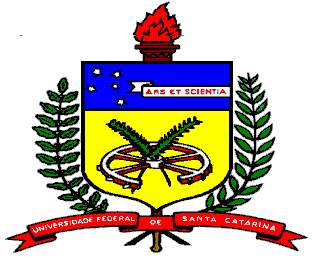 Universidade Federal de Santa Catarina – UFSCCentro de Ciências Jurídicas – CCJDepartamento de Direito – DIRJORNADA BRASILEIRA DIREITO E FRATERNIDADE10 ANOS DO NÚCLEO DE PESQUISA DIREITO E FRATERNIDADECentro de Ciências JurídicasUniversidade Federal de Santa Catarina  EDITAL DE CHAMADA DE ARTIGOS O Núcleo de Pesquisa Direito e Fraternidade do Centro de Ciências Jurídicasda Universidade Federal de Santa Catarinatorna pública a seleção de artigos a serem apresentados no dia 11 de setembro de 2018 nos Grupos de Trabalho (GTs) na JORNADA BRASILEIRA DIREITO E FRATERNIDADE, em homenagem aos “10 anos de sua instituição”. Os artigos selecionados comporão uma obra coletiva, em formato digital.I. Disposições GeraisA inscrição prévia deverá ser feita no seguinte endereço: https://goo.gl/forms/Fj9pQc9Gga5ZBgpE3; somente após, e observado o prazo, deverá ser feita a inscrição para envio do artigo, que deverá se dar, observados os requisitos contidos neste, mediante envio de email, conforme item III, letra “a” do presente Edital. Para tanto, não será necessário pagamento de qualquer espécie. O artigo deverá ser inédito e versar sobre temática pertinente ao Direito e Fraternidade, em consonância com os seguintes Grupos de Trabalho, a ser indicado quando da inscrição, mediante adesão dos respectivos autor(a)s:GT1. FRATERNIDADE E DIREITO INTERNACIONALGT2. FRATERNIDADEE DIREITO CONSTITUCIONALGT3. FRATERNIDADE E SISTEMA DE JUSTIÇAGT4.FRATERNIDADE, INTEGRIDADE E ÉTICAGT5.FRATERNIDADE, INOVAÇÃO E O NOVO SERVIÇO PÚBLICOGT6.FRATERNIDADE, DIREITO E LITERATURAGT7.FRATERNIDADE, GÊNERO E DIVERSIDADESGT8.FRATERNIDADE, MIGRAÇÃO, REFÚGIO E APATRIDIAGT9.FRATERNIDADE, MEIO AMBIENTE E SUSTENTABILIDADEPodem encaminhar artigos professores e/ou pesquisadores, estudantesde universidades. Os artigos podem ser formulados em coautoria, com no máximo 2 (dois) autores.Será selecionado  até 2 (dois) artigos por pessoa.O formato de publicação, dos artigos enviados, será capítulo de livro, há que se destacar que o título da obra será definido oportunamente, em aderência à temática da JORNADA BRASILEIRA DIREITO E FRATERNIDADE. No caso de aprovação, os direitos autorais serão cedidos à obra, na(s) pessoa(s) de seu(s)organizador(es).O(A)s autore(a)s – ou um deles, pelo menos – deverá(ão) ter disponibilidade de apresentá-lo no dia 11 de setembro de 2018 para o Grupo de Trabalho correspondente. O tempo de apresentação será de 10 minutos.II. Formatação Dos ArtigosOs textos deverão estar escritos em língua portuguesa e em conformidade com as regras do Novo Acordo Ortográfico, de 2013. Deve-se utilizar o programa Word, fonte Times New Roman, corpo 12 e espaçamento 1,5 para o corpo do texto, e corpo 11 e espaçamento simples para citação direta (acima de 3 linhas).O artigo deve ter entre 8 e 15 páginas, contando com a seção “Referências.Folha de tamanho A4.Margens superior e esquerda em 3 cm.Margens inferior e direita em 2 cm.Primeira linha de parágrafos com recuo de 1,5 cm.Título do artigo centralizado, negritado e em letras maiúsculas; manter dois espaços em branco do topo da página.Nome(s) do(s) autor(es), negritados, seguido de email,2 (dois) espaços em branco abaixo do títulodo artigo (e dois espaços em branco acima da introdução), alinhados à direita, com curriculum resumido no rodapé (máximo de quatro linhas, para cada autor no curriculum resumido).Estrutura:Sumário, que contemple: introdução, desenvolvimento (tópicos do artigo), considerações finais, referências (com NBR da ABNT vigente). Os títulos e subtítulos do artigo deverão ser numerados e negritados. Não usar letras maiúsculas nos títulos das divisões e subdivisões. Acima dos títulos e subtítulos deverá haver um espaço em branco; entre os títulos/subtítulos e parágrafos não haverá espaços em branco.As notas explicativas devem aparecer (no sistema numérico) ao pé da página onde forem mencionadas (rodapé). As indicações das fontes das citações devem obedecer ao sistema autor-data (Ex.: Chartier, 2002, p. 64-65), e sua descrição completa deve estar na lista de referências constante no final do artigo,As Citações diretas de até três linhas serão feitas entre aspas, na sequência do texto. Acima de três linhas, diretas, deverão ser feitas em novo parágrafo, com recuo de 4 cm a partir da margem, sem aspas, em tamanho 11, espaçamento simples (Zero pt).  Locuções em língua(s) estrangeira(s) e destaques deverão ser redigidos tão somente em itálico, apontando-se se grifo original ou do autor. Citações estrangeiras deverão estar traduzidas, no corpo do texto ou no rodapé.Espaçamento de 0pts (antes e depois) entre os parágrafos.III. Submissão e seleção dos artigosOs artigos deverão ser encaminhados, para o email: jornadafraternidade@gmail.com, até às 23h59 (horário de Brasília) do dia 26 de agosto de 2018. Escrever, no campo “assunto”, a palavra ARTIGO com a indicação do GT (maiúsculas).A seleção será realizada pelos pesquisadores que integram o Núcleo de Pesquisa Direito e Fraternidade/CCJ/UFSC, cuja resposta aprovando ou não se dará até o dia 31 de agosto de 2018.Artigos que não observarem rigorosamente as regras deste edital não serão avaliados.Florianópolis, 5 de julho de 2018.JORNADA BRASILEIRA DIREITO E FRATERNIDADEComissão organizadora